NOTAS DE DISCIPLINA FINANCIERA1. Balance Presupuestario de Recursos Disponibles NegativoSe informará:a) Acciones para recuperar el Balance Presupuestario de Recursos Disponibles Sostenible.NO APLICAFundamento Artículo 6 y 19 LDF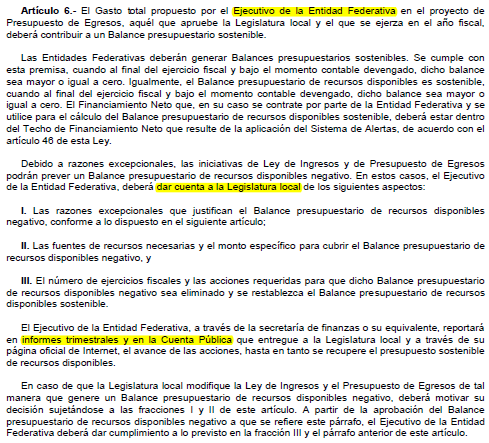 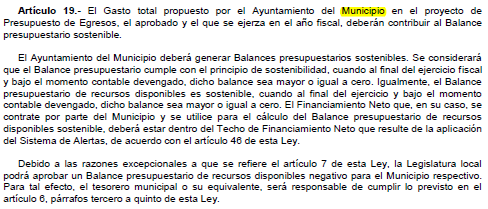 2. Aumento o creación de nuevo GastoSe informará:a) Fuente de Ingresos del aumento o creación del Gasto no Etiquetado.b) Fuente de Ingresos del aumento o creación del Gasto Etiquetado.Fundamento Artículo 8 y 21 LDF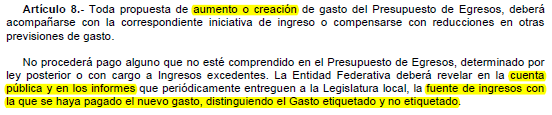 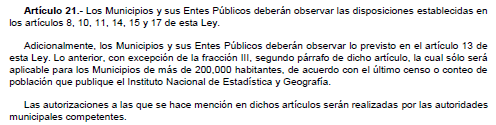 3. Pasivo Circulante al Cierre del Ejercicio (ESF-12)Se informará solo al 31 de diciembreFundamento Artículo 13 VII y 21 LDF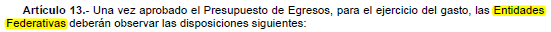 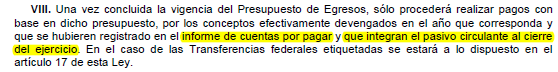 4. Deuda Pública y ObligacionesSe revelará:a) La información detallada de cada Financiamiento u Obligación contraída en los términos del Título Tercero Capítulo Uno de la Ley de Disciplina Financiera de las Entidades Federativas y Municipios, incluyendo como mínimo, el importe, tasa, plazo, comisiones y demás accesorios pactados.NO APLICAFundamento Artículo 25 LDF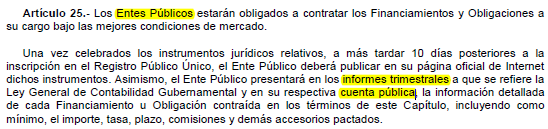 5. Obligaciones a Corto PlazoSe revelará:a) La información detallada de las Obligaciones a corto plazo contraídas en los términos del Título Tercero Capítulo Uno de la Ley de Disciplina Financiera de las Entidades Federativas y Municipios, incluyendo por lo menos importe, tasas, plazo, comisiones y cualquier costo relacionado, así mismo se deberá incluir la tasa efectiva.NO APLICAFundamento Artículo 31 LDF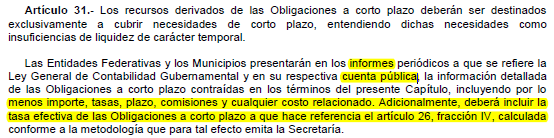 6. Evaluación de CumplimientoSe revelará:a) La información relativa al cumplimiento de los convenios de Deuda Garantizada.NO APLICAFundamento Artículo 40 LDF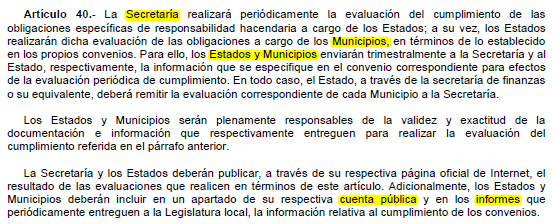 FondoCOGAmpliaciónReducciónInternaTotal11207878013.663.6670003.663.6679913.663.6611207878020.000.003000542,247.00542,247.0034112.002.003831542,245.00542,245.007000-542,247.00-542,247.007991-542,247.00-542,247.001520811100-1,058,728.000.00-1,058,728.0010000.000.001131427,880.00427,880.0012121,480,300.001,480,300.00131120.0020.001321-7,031,708.00-7,031,708.0013237,132,936.007,132,936.001411267,230.00267,230.001412-314,175.00-314,175.001441141,650.00141,650.001541807,770.00807,770.001591-82,164.59-82,164.591592849,485.59849,485.591611-3,679,884.00-3,679,884.001711-29,996.00-29,996.00171230,656.0030,656.0020000.000.002111-11,418.00-11,418.0021129,000.009,000.002141-60,000.00-60,000.0021519,651.969,651.9621613,772.043,772.042212-212.00-212.002231264.00264.00248150,000.0050,000.002941-1,058.00-1,058.003000-1,058,728.000.00-1,058,728.003111435,514.39435,514.393131-7,400.00-7,400.0031410.000.003171979.00979.003181-7,800.00-7,800.003221-27,816.80-27,816.803231-158,861.00-158,861.00331120,000.0020,000.003331-381,410.00-381,410.003381-282,026.59-282,026.593391350,000.00350,000.003511-979.00-979.0035510.000.0035810.000.0035910.000.003611-14,210.00-14,210.00369114,210.0014,210.003711-254,398.00-254,398.003712-225,686.00-225,686.003721-100,000.00-100,000.003722-59,542.00-59,542.003751-100,000.0095,000.00-5,000.003761-119,102.00-119,102.003812-200,000.00-200,000.003831-100,000.00-100,000.00385310,000.0010,000.00392111,410.0011,410.00398143,390.0043,390.00Total3.66-1,058,728.000.00-1,058,724.34Procuraduría de los Derechos Humanos del Estado de Guanajuato
Informe de cuentas por pagar y que integran el pasivo circulante al cierre del ejercicio
Ejercicio 2019Procuraduría de los Derechos Humanos del Estado de Guanajuato
Informe de cuentas por pagar y que integran el pasivo circulante al cierre del ejercicio
Ejercicio 2019Procuraduría de los Derechos Humanos del Estado de Guanajuato
Informe de cuentas por pagar y que integran el pasivo circulante al cierre del ejercicio
Ejercicio 2019Procuraduría de los Derechos Humanos del Estado de Guanajuato
Informe de cuentas por pagar y que integran el pasivo circulante al cierre del ejercicio
Ejercicio 2019Procuraduría de los Derechos Humanos del Estado de Guanajuato
Informe de cuentas por pagar y que integran el pasivo circulante al cierre del ejercicio
Ejercicio 2019COGConceptoDevengado
(a)Pagado
(b)Cuentas por pagar
(c)=(a-b)COGConceptoDevengado
(a)Pagado
(b)Cuentas por pagar
(c)=(a-b)Gasto No Etiquetado1000Servicios Personales2000Materiales y Suministros3000Servicios Generales4000Transferencias, Asignaciones, Subsidios y Otras Ayudas5000Bienes Muebles, Inmuebles e Intangibles6000Inversión Pública7000Inversiones Financieras y Otras Provisiones8000Participaciones y Aportaciones 9000Deuda PúblicaGasto Etiquetado1000Servicios Personales2000Materiales y Suministros3000Servicios Generales4000Transferencias, Asignaciones, Subsidios y Otras Ayudas5000Bienes Muebles, Inmuebles e Intangibles6000Inversión Pública7000Inversiones Financieras y Otras Provisiones8000Participaciones y Aportaciones 9000Deuda PúblicaTotal